 DEPARTAMENTO: IDENTIFICAÇÃO DA DISCIPLINA:   EMENTA:   PROGRAMA:   BIBLIOGRAFIA: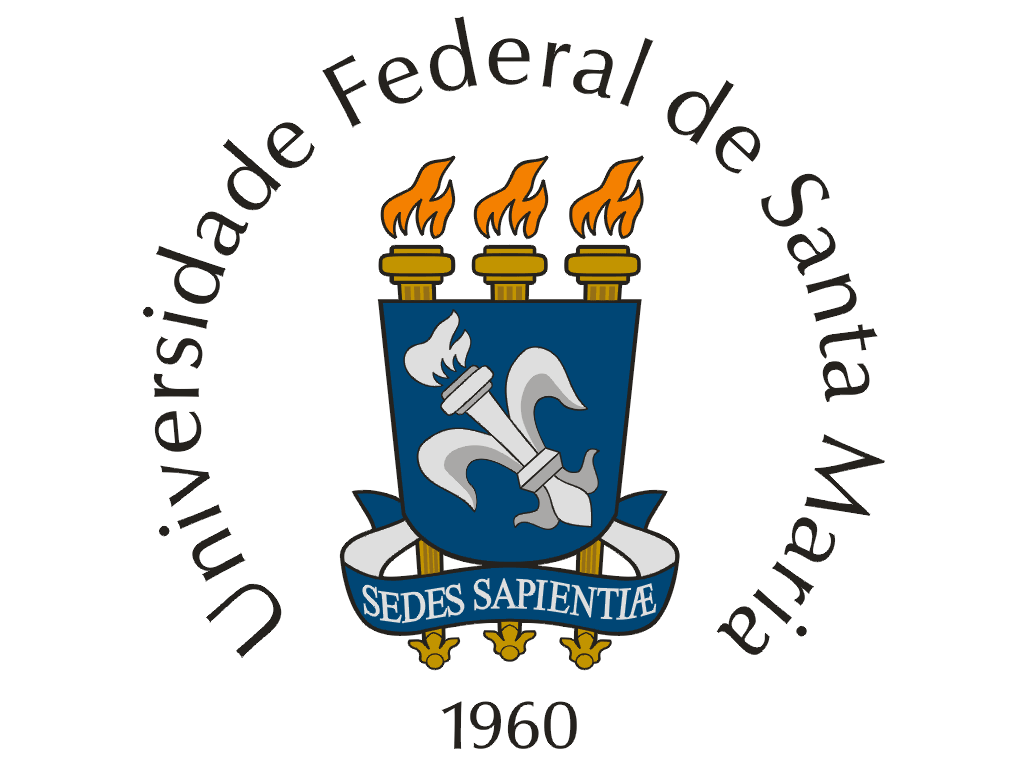 UNIVERSIDADE FEDERAL DE SANTA MARIAPROGRAMA DE DISCIPLINAQUÍMICACÓDIGONOME (CARGA HORÁRIA - CRÉDITOS)CARÁTERQMC1823Cinética Química e Catálise (45-3)EletivaInterpretar e aplicar conceitos relacionados à velocidade das reações químicas e suas implicações sobre as características das mesmas. Estabelecer leis de velocidade a partir de medidas experimentais. Correlacionar cinética de reações com os mecanismos pelos quais elas se processam. Propor mecanismos com base em dados cinéticos.TÍTULO E DISCRIMINAÇÃO DAS UNIDADESUNIDADE 1 - CONCEITOS FUNDAMENTAISUNIDADE 2 - CINÉTICA DE SISTEMAS COMPLEXOSUNIDADE 3 - TÉCNICAS E MÉTODOS UNIDADE 4 - ANÁLISE DE RESULTADOS EXPERIMENTAISUNIDADE 5 - ENERGIA DE ATIVAÇÃOUNIDADE 6 - TEORIAS DE VELOCIDADE DE REAÇÃOUNIDADE 7 - REAÇÕES ELEMENTARES NO ESTADO GASOSOUNIDADE 8 - REAÇÕES ELEMENTARES EM SOLUÇÃOUNIDADE 9 - CATÁLISE HOMOGÊNEAUNIDADE 10 - EFEITOS HETEROGÊNEABIBLIOGRAFIA BÁSICA E COMPLEMENTARBIBLIOGRAFIA BÁSICA E COMPLEMENTARMcQUARRIE, D. A.; SIMON, J. D.; Physical Chemistry: A Molecular Approach, University Science Books, Sousalito, 1997. LAIDLER, K. J.; Chemical Kinetics, 3rd Ed., Prentice Hall, London, 1987.JORDAN, R. B.; Reaction Mechanisms of Inorganic and Organometallic Systems, 3rd Ed., Oxford University Press, Oxford, 2006.HOUSE, J. E.; Principles of Chemical Kinetics, 2nd Ed., Elsevier-Academic Press, San Diego, 2007.Artigos científicos recentes sobre o tema publicados em periódicos da área.McQUARRIE, D. A.; SIMON, J. D.; Physical Chemistry: A Molecular Approach, University Science Books, Sousalito, 1997. LAIDLER, K. J.; Chemical Kinetics, 3rd Ed., Prentice Hall, London, 1987.JORDAN, R. B.; Reaction Mechanisms of Inorganic and Organometallic Systems, 3rd Ed., Oxford University Press, Oxford, 2006.HOUSE, J. E.; Principles of Chemical Kinetics, 2nd Ed., Elsevier-Academic Press, San Diego, 2007.Artigos científicos recentes sobre o tema publicados em periódicos da área.Data: ____/____/____                   ______________________                    Coordenador do CursoData: ____/____/____                ___________________________                     Chefe do Departamento